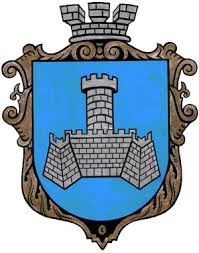 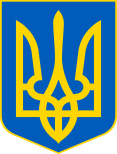 УКРАЇНАХМІЛЬНИЦЬКА МІСЬКА РАДАВІННИЦЬКОЇ ОБЛАСТІВиконавчий комітетР І Ш Е Н Н Явід 15 лютого 2022 року								          №61Про внесення змін до складу комісії з визначення та відшкодування збитків власникам землі та землекористувачамРозглянувши службову записку начальника управління земельних відносин міської ради Світлани Тишкевич від 19.01.2022 року №172/01-18, з метою визначення та відшкодування збитків, завданих Хмільницькій міській територіальній громаді внаслідок порушення порядку землекористування, недопущення безоплатного використання земельних ділянок державної та комунальної форми власності, що призводить до втрат міського бюджету, керуючись Положенням «Про створення комісії з визначення та відшкодування збитків власникам землі та землекористувачам» від 14 грудня 2020 року №1, відповідно до статей 156, 157, 211 Земельного кодексу України, Постанови Кабінету Міністрів України від 19.04.1993 №284 «Про Порядок визначення та відшкодування збитків власникам землі та землекористувачам», керуючись статтями 28, 33, 59 Закону України «Про місцеве самоврядування в Україні», виконавчий комітет міської радиВ И Р І Ш И В:1. Внести зміни в рішення виконавчого комітету Хмільницької міської ради №1 від 14 грудня 2020 року, де оновити склад комісії з визначення та відшкодування збитків власникам землі та землекористувачам, в частині заміни секретаря комісії:- із «Якубівська Валентина Василівна» на «Гедзун Віталій Анатолійович».2. Архівному відділу Хмільницької міської ради у документах постійного зберігання зазначити факт та підставу внесення змін до рішення зазначеного в п.1 цього рішення.3. Контроль за виконанням цього рішення покласти на заступника міського голови з питань діяльності виконавчих органів міської ради – Загіку В.М.Міський голова								Микола ЮРЧИШИН